Audio-Technica Canada, Inc.
3135 Boulevard Moise-Vincent, Suite 105
Saint-Hubert, QC                                                PRESS RELEASE 
J3Z 0C8             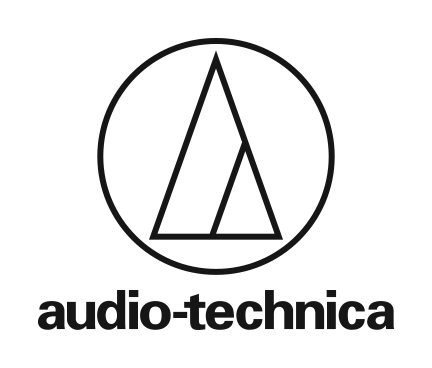 T: (450) 506-0245www.audio-technica.caBeijing’s winter sports spectacular is broadcast with over 2,300 Audio-Technica microphonesSt-Hubert, QC, February 9, 2022 — Audio-Technica  is delighted to once more be supporting the host broadcaster of China’s most significant live sporting event this winter with an exceptional number of microphones, headphones and associated accessories.For some 26 years, Audio-Technica has been providing innovative audio acquisition solutions to the biennial global broadcasts that cover multiple sporting disciplines across many different and varied venues, played out over two weeks of intense physical action.Camera positions are often set up with Audio-Technica’s shotgun microphones; at Beijing there are over 700, with the majority being BP4027 & BP4029 stereo models in order to deliver an enhanced soundscape.Microphone innovation can be found in multiple locations that call for competition on ice, such as speed skating, ice hockey and figure skating, where approximately 60 pieces of AT880b contact microphone are sunk into the ice fields before being frozen, to pick up the often only subtle sound of competitors’ skates.Bringing the tactics, action and excitement of curling to the home is handled by over 50 channels of ATW-5000 Series wireless belt-pack microphone systems, often working continuously for up to 13 hours per day in what can be a challenging competition environment, both in terms of temperatures and radio frequency planning.A long-running signature of the sports broadcasts is the detail of a venue’s “ambient” sound, delivered in 5.1 surround, which relies on a combination of AT4050 mono and AT4050ST stereo large diaphragm microphones, often hung from high in venues, as well as the more recent introduction of a pair of stereo BP4025 microphones fitted to a custom windshield mount in a 4.0 setting. In total there are over 200 of these ambient microphones throughout the various competition sites.U851R boundary microphones, in special “winter white” colors, BP899 & BP898 lapel microphones hidden discreetly around the fields of play, and a healthy quantity of in-ear E-Series monitors and Mx-Series headphones help complete the extensive inventory delivered by Audio-Technica into the host city.Finally, making a second appearance, after their inaugural success in Tokyo last summer, are 14 of Audio-Technica’s prototype 8.0 Microphones, each consisting of eight 12mm diameter microphone elements. The 8.0 microphones form part of the host broadcaster’s immersive audio program delivery package, mixed real-time in this fast-paced live sports environment; they all contribute to delivering close-up action and an encompassing audio experience of each sporting discipline.…ends 410 wordsPhoto file 1: AT_Beijing2022.JPGPhoto caption 1: A selection of Audio-Technica microphones employed at Beijing’s winter sports spectacularContact Presse
info@audio-technica.ca About Audio-Technica Corp.:Audio-Technica is a Japanese brand with a rich history in audio spanning more than half a century. From modest beginnings in 1962 with the design and manufacture of phono cartridges, Audio-Technica has grown to be a globally recognized brand of microphones, headphones and cartridges – with its ongoing core-competence in audio transducers and ever-continuing desire to deliver the best audio experiences, Audio-Technica is a leader in both the capture and reproduction of great sound. Present at global sporting events, live music performances and some of the world’s best-known audio programs, Audio-Technica is proud and honored to be at China’s premier event of 2022.Audio-Technica Canada, Inc.
3135 Boulevard Moise-Vincent, Suite 105
Saint-Hubert, QC                                      	       COMMUNIQUE DE PRESSE 
J3Z 0C8             T: (450) 506-0245www.audio-technica.caLes célèbres sports d'hiver de Pékin sont diffusés avec plus de 2 300 microphones Audio-TechnicaSt-Hubert, QC, 9 février 2022 - Audio-Technica est ravie de soutenir une fois de plus le diffuseur hôte du plus important événement sportif en direct de Chine cet hiver avec un nombre exceptionnel de microphones, d'écouteurs et d'accessoires associés.Depuis 26 ans, Audio-Technica fournit des solutions d'acquisition audio innovantes aux émissions mondiales biennales qui couvrent de multiples disciplines sportives sur de nombreux sites différents et variés, se déroulant sur deux semaines d'action physique intense.Les positions des caméras sont souvent configurées avec les microphones canon d'Audio-Technica; à Pékin, il y en a plus de 700, la majorité étant des modèles stéréo BP4027 et BP4029 afin de fournir un paysage sonore amélioré.L'innovation en matière de microphones se retrouve dans de nombreux endroits qui nécessitent des compétitions sur glace, comme le patinage de vitesse, le hockey sur glace et le patinage artistique, où environ 60 microphones de contact AT880b sont enfoncés dans les champs de glace avant d'être gelés, pour capter le son souvent subtil des patins des concurrents.Apporter la tactique, l'action et l'excitation du curling à la maison est géré par plus de 50 canaux des systèmes de microphone sans fil de la série ATW-5000, fonctionnant souvent en continu jusqu'à 13 heures par jour dans ce qui peut être un environnement de compétition difficile, à la fois en termes de températures et de planification des fréquences radio.Une signature de longue date des émissions sportives est le détail du son ambiophonique d'un lieu, livré en surround 5.1, qui repose sur une combinaison de microphones stéréo à grand diaphragme AT4050 mono et AT4050ST, souvent accrochés de haut dans les lieux, ainsi que l'introduction plus récente d'une paire de microphones stéréo BP4025 montés sur un support de pare-vent personnalisé dans un réglage 4.0. Au total, il y a plus de 200 de ces microphones ambiophoniques sur les différents sites de compétition.Les microphones délimitations U851R, dans des couleurs spéciales “blanc d'hiver”, les microphones à revers BP899 et BP898 cachés discrètement autour des terrains de jeu, ainsi qu'une bonne quantité de écouteurs intra-auriculaires de la série E et d'écouteurs de la série Mx complètent le vaste inventaire livré par Audio-Technica dans la ville hôte.Enfin, faisant une deuxième apparition, après leur succès inaugural à Tokyo l'été dernier, 14 des prototypes de microphones 8.0 d'Audio-Technica, chacun composé de huit éléments de microphone de 12 mm de diamètre. Les microphones 8.0 font parties du forfait de diffusion de programmes audio immersifs du diffuseur hôte, mélangés en temps réel dans cet environnement sportif en direct au rythme rapide; ils contribuent tous à fournir une action en gros plan et une expérience audio englobante de chaque discipline sportive.…fin 462 motsPhoto file 1: AT_Beijing2022.JPGPhoto caption 1: Une sélection de microphones Audio-Technica utilisés dans les célèbres sports d'hiver de PékinÀ propos d’Audio-Technica Corp.:Audio-Technica est une marque japonaise avec une riche histoire dans l'audio couvrant plus d'un demi-siècle. Depuis ses débuts modestes en 1962 avec la conception et la fabrication de cartouches phono, Audio-Technica est devenue une marque mondialement reconnue de microphones, d'écouteurs et de cartouches – avec sa compétence de base continue dans les transducteurs audios et son désir constant de fournir les meilleures expériences audio, Audio-Technica est un leader dans la capture et la reproduction d'un son exceptionnel. Présent lors d'événements sportifs mondiaux, de spectacles de musique en direct et de certains des programmes audios les plus connus au monde, Audio-Technica est fier et honoré d'être au premier événement chinois de 2022.Contact Presse
info@audio-technica.ca 